Тема: развитие пространственного и логического мышления.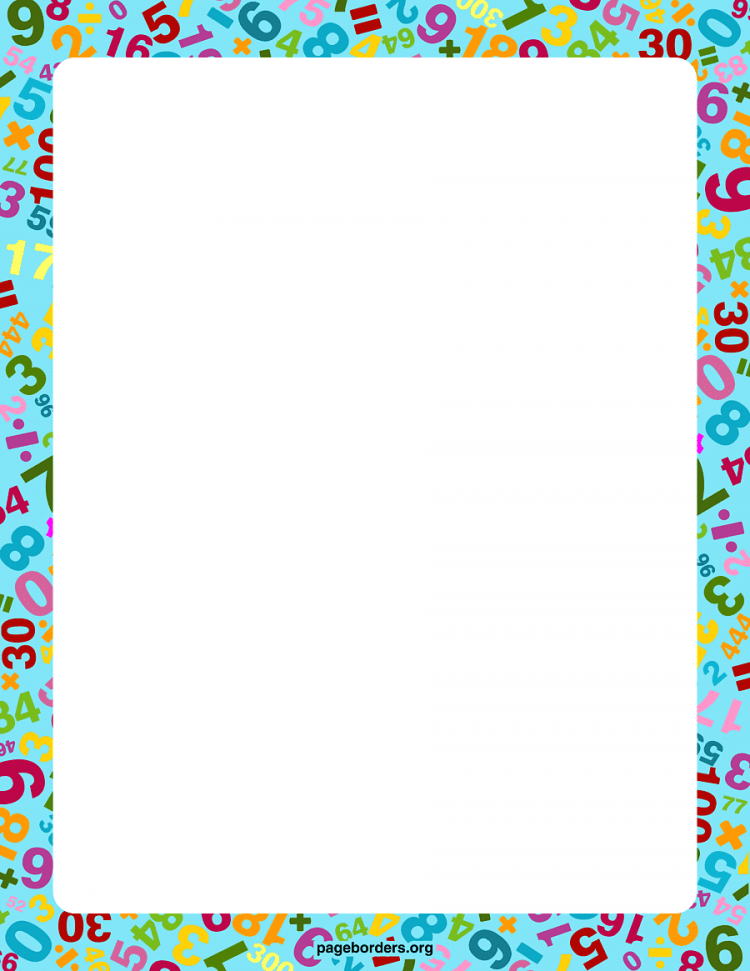 Цель: закрепление математических знаний и умений посредством игры; Обобщение и систематизация полученных ранее знаний воспитанниковЗадачи:1. Образовательные: совершенствовать навыки количественного и порядкового счета в пределах 10; умение называть соседей цифр; решать логические задачирешать примеры на сложение, вычитание и на состав числаупражнять в ориентировке в пространстве и на плоскости; 2. Развивающие: развивать интерес и мотивацию к учебной деятельности; развивать умение работать в коллективе, в парах, индивидуально;продолжать работу по активизации и уточнению словаря; развитие мелкой моторикисоздать условия для развития логического  мышления, сообразительности, внимания;развивать воображение, смекалку, зрительную память; способствовать формированию мыслительных операций, развитию речи;3. Воспитательные: учить оценивать самого себя; воспитывать умение добиваться поставленных целей.Материал:, счетные палочки, Кубики Никитина, карточки с заданиями (цветы, рыбки, человечки), прищепкиМетодические приемы: сюрпризный момент, художественное слово, игровые приемы, рисование по точкам, индивидуальная работа, вопросы.Интеграция образовательных областей: познавательное развитие, социально-коммуникативное развитие, художественно-эстетическое развитие, речевое развитие, физическое развитие.Интеграция образовательных областей: познавательное, физическое развитие, социально-коммуникативное, речевое.Ход НОД:Вводная часть:Воспитатель: Ребята оглянитесь вокруг и скажите, что нового появилось у нас в группе. (На полу разложены круги, похожие на игру ходилка.)Воспитатель: правильно это игра - ходилка. Я буду говорить куда идти - вперед, назад, право и влево и под некоторыми кружками вы будете находить задания. При прохождении и выполнении всех заданий вы найдете карту, где спрятан сюрприз для вас. Согласны, если да, то предлагаю сделать зарядку для улучшения вашей мозговой активности.Основная часть:Массаж биологически активных зон «Борода».Да-да-да, да-да-даЕсть у деда борода.           Потереть ладони друг о друга.Де-де-де, де-де-деЕсть сединки в бороде.     Провести руками от затылка до ямки.Ду-ду-ду, ду-ду-дуРасчеши-ка бороду.            Большими пальцами провести по шее от подбородка.Да-да-да, да-да-даНадоела борода.                 Сжав кулачки, косточками указательных пальцев растереть крылья носа.Ду-ду-ду, ду-ду-дуСбреем деду бороду.          Положить три пальца на лоб и погладить.Ды-ды-ды, ды-ды-дыНету больше бороды.        Указательный и средний палец положить перед и за ухом и растереть.1 ребенок находит под кружочком первое задание.«Мозговой штурм» от Совы• Какой сегодня день недели?
• Какой был вчера день недели?
• Какой будет завтра день недели?
• В сказке волк и ... козлят. Сколько было козлят?
• Сколько гномов приютили Белоснежку?
• Сколько углов у квадрата?
• Яблоко круглое или треугольное?
• Что больше: пять или восемь?
• Сколько пальцев у перчатки?
• Сколько огоньков у светофора?
• Что меньше шесть или три?
В.- Молодцы, вы очень внимательны, правильно ответили на все вопросы, и
мы отправляемся за следующим заданием.2 ребенок находит 2 задание: от Елены Премудрой А игра называется «Будь внимателен». Я называю задание. А вы показываете мне правильный ответ. С помощью линейки и резиночек.а) покажите, пожалуйста, цифру, которая стоит после цифры 5,2,7;б) покажите, пожалуйста, цифру, которая стоит перед цифрой 3,8,10;в) стоит между цифрами 2и4,7и9,3и5;г) покажите, пожалуйста, соседей числа 2;(числа 4);3 ребенок и 3 задание:«Цветочки от Дюймовочки»Игра на состав числа. Дети выбирают цветок на котором, в центре стоит цифра, а лепестки у цветка то же с цифрами. Надо при помощи прищепок отметить те лепестки из которых состоит цифра в центре.4 ребенок находит 4 задание (физминутка)Много ль надо нам, ребята?Для умелых наших рук?Нарисуем два квадрата,А на них огромный круг, а потом еще кружочек,треугольный колпачоквот и вышел очень, оченьразвеселый чудачок!5 ребенок и 5 задание:Задание от кота МатроскинаНадо разложить рыбок по ведрам (пример: на рыбке написан 3+2 ответ 5 значит рыбку надо положить в ведро с таким же номером)6 ребенок и 6 задание«Построй квадрат» задачка от Лисы АлисыДети работают с кубиками Никитина. Выкладывают квадрат определенного цвета, а потом воспитатель диктует какой кубик поменять на другой цвет. Как итог получается рисунок.7 задание и 7 ребенок«Построй человечка» это задание от Татьяны Владимировны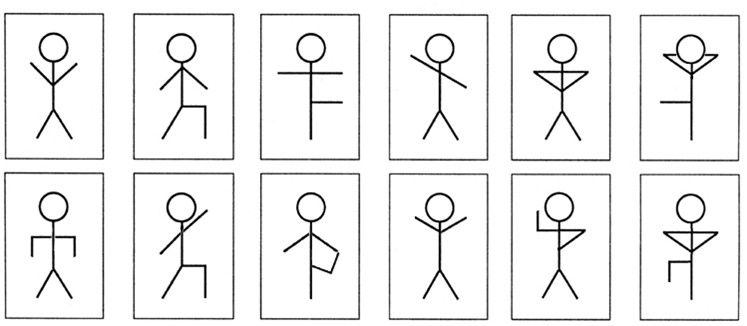 Получилось! А теперь сделайте так чтоб он смотрел в другую сторону.8 задание 8 ребенокФИНИШДетям дается карта по которой они находят сюрприз-подарок. Итог:Ребята, вы все сегодня молодцы, потому что играли со мной, выполняли задания. Все ребята старались, были внимательными. Давайте  вспомним, какие испытания преодолели.А теперь давайте прощаться! Какие слова можно сказать, когда мы прощаемся? Давайте попрощаемся  с гостями.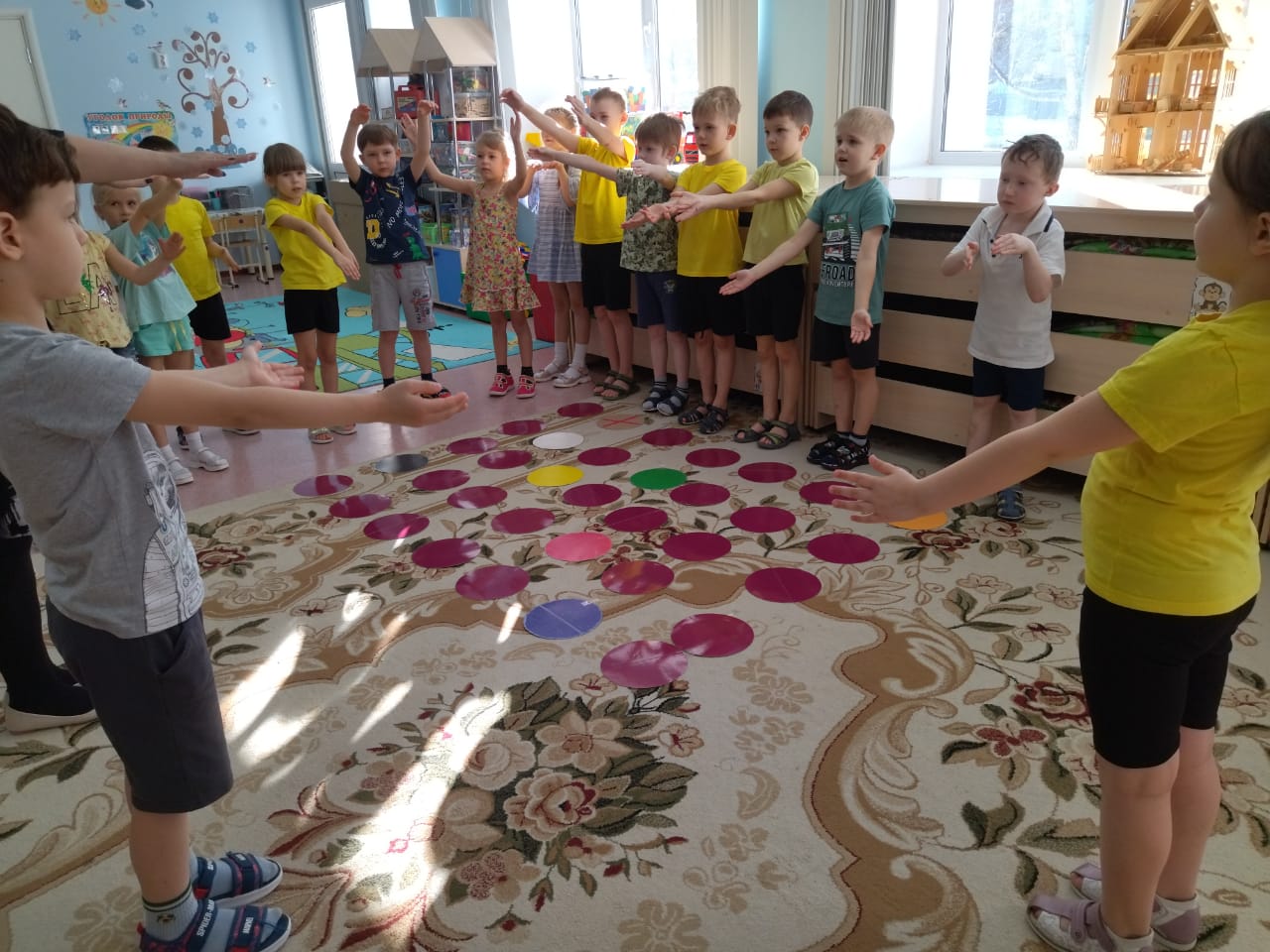 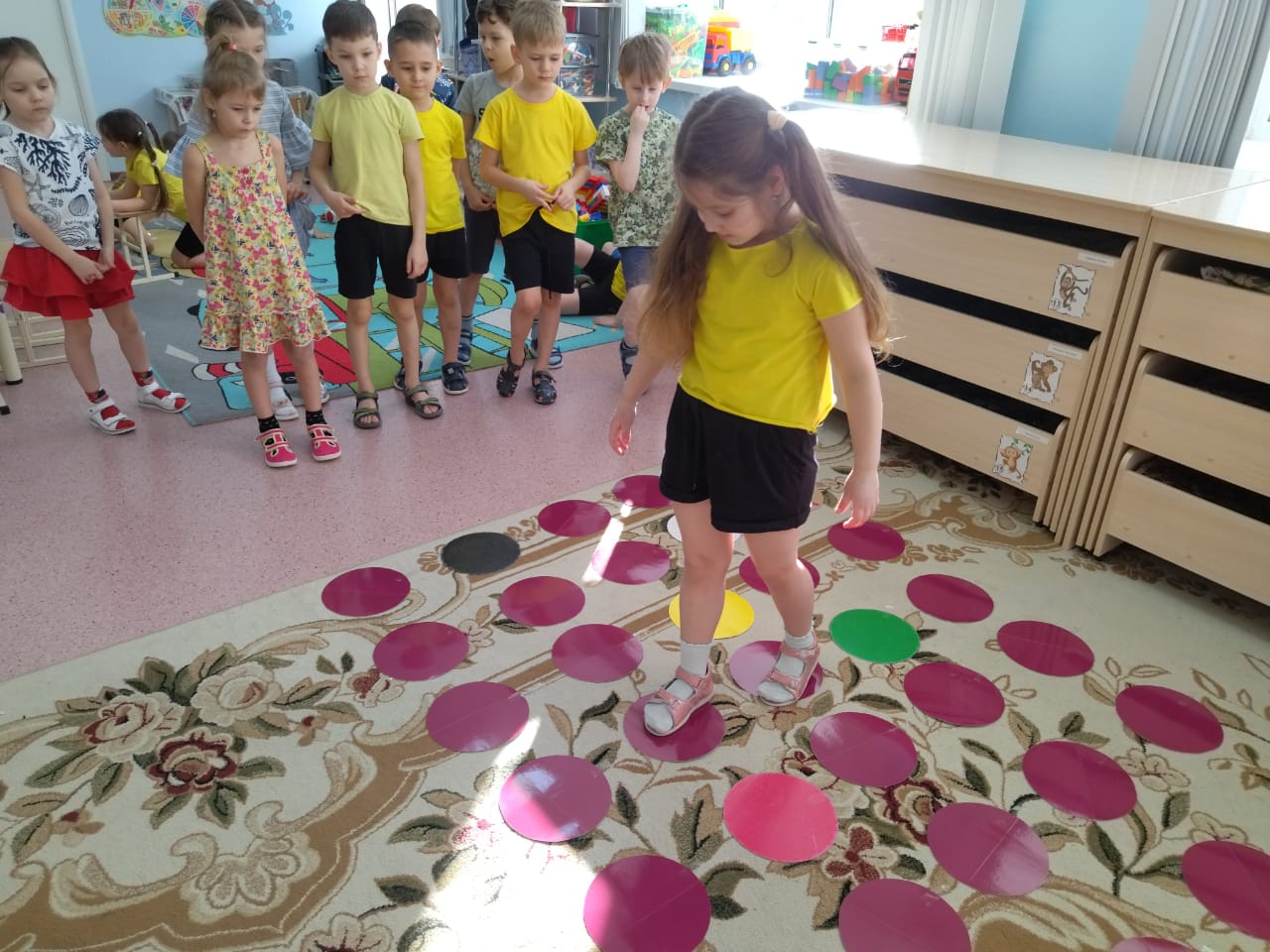 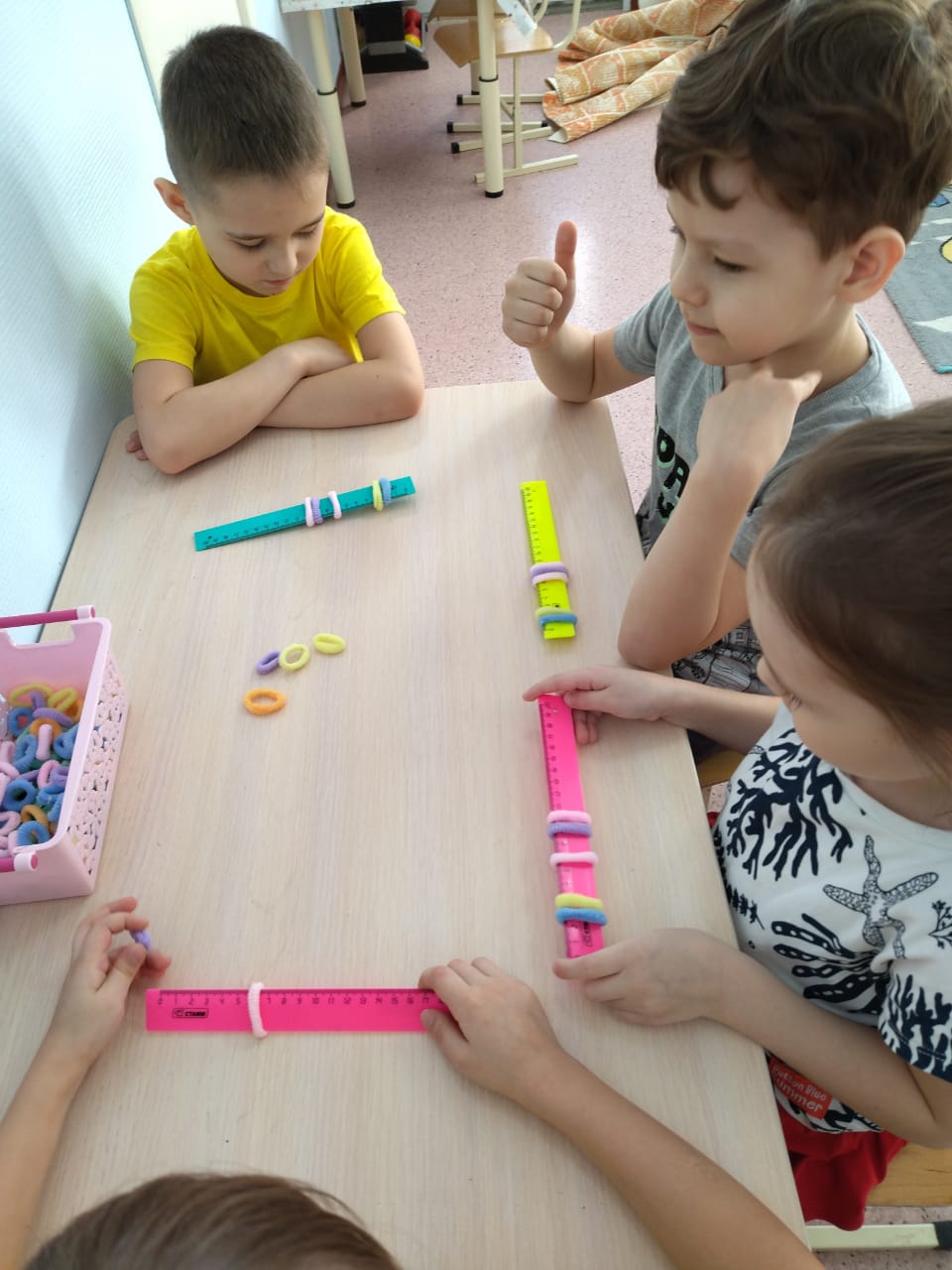 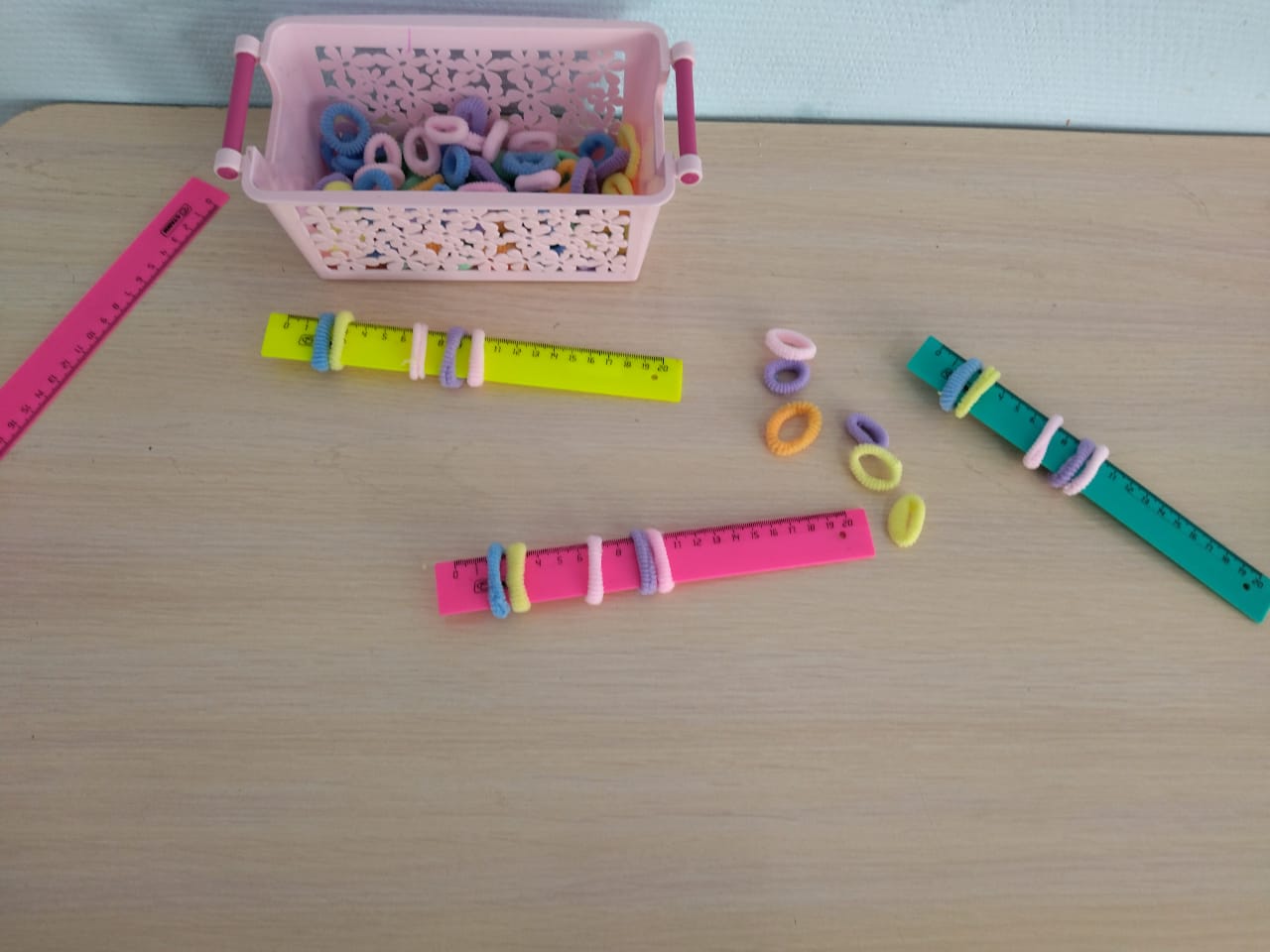 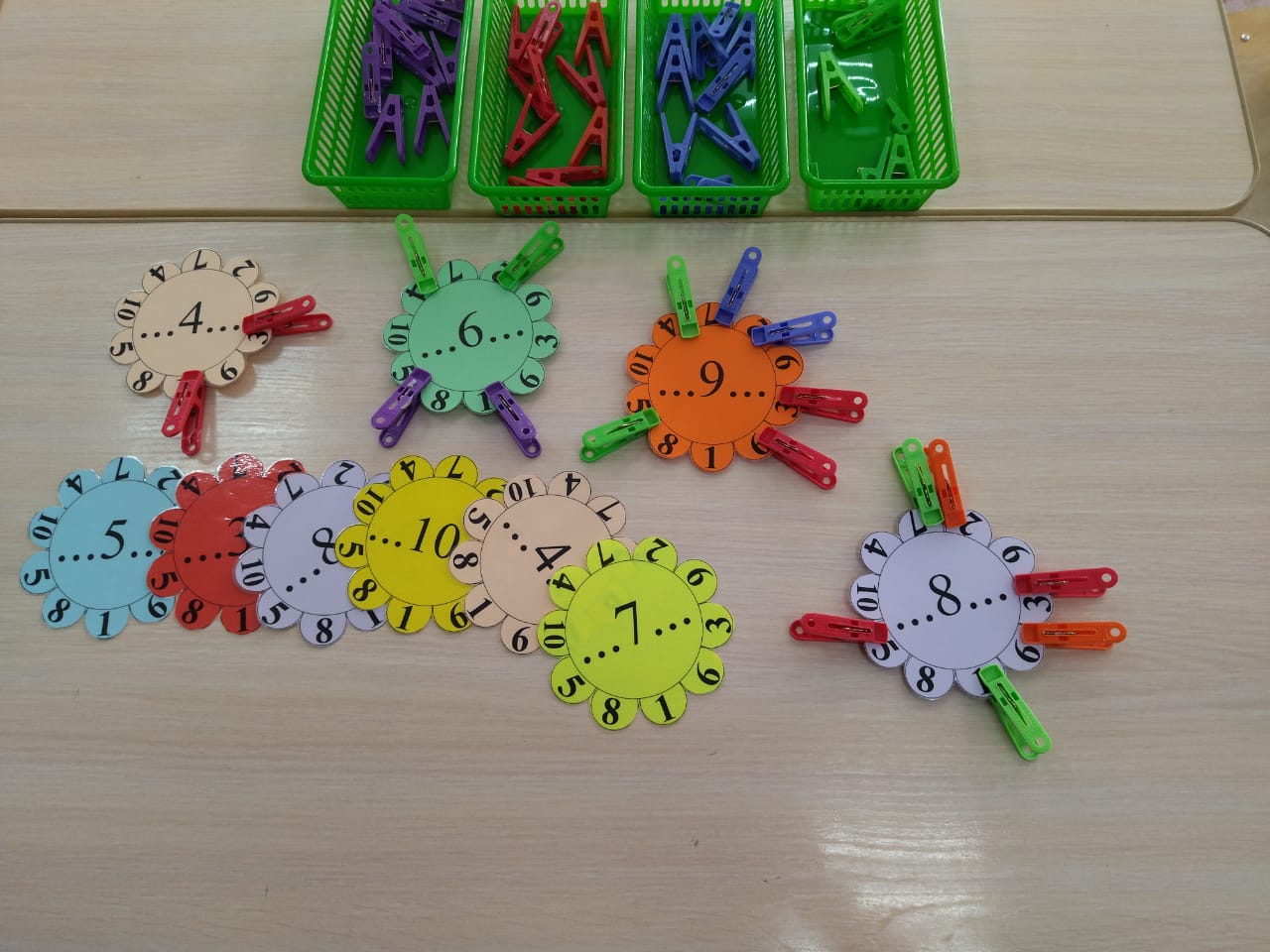 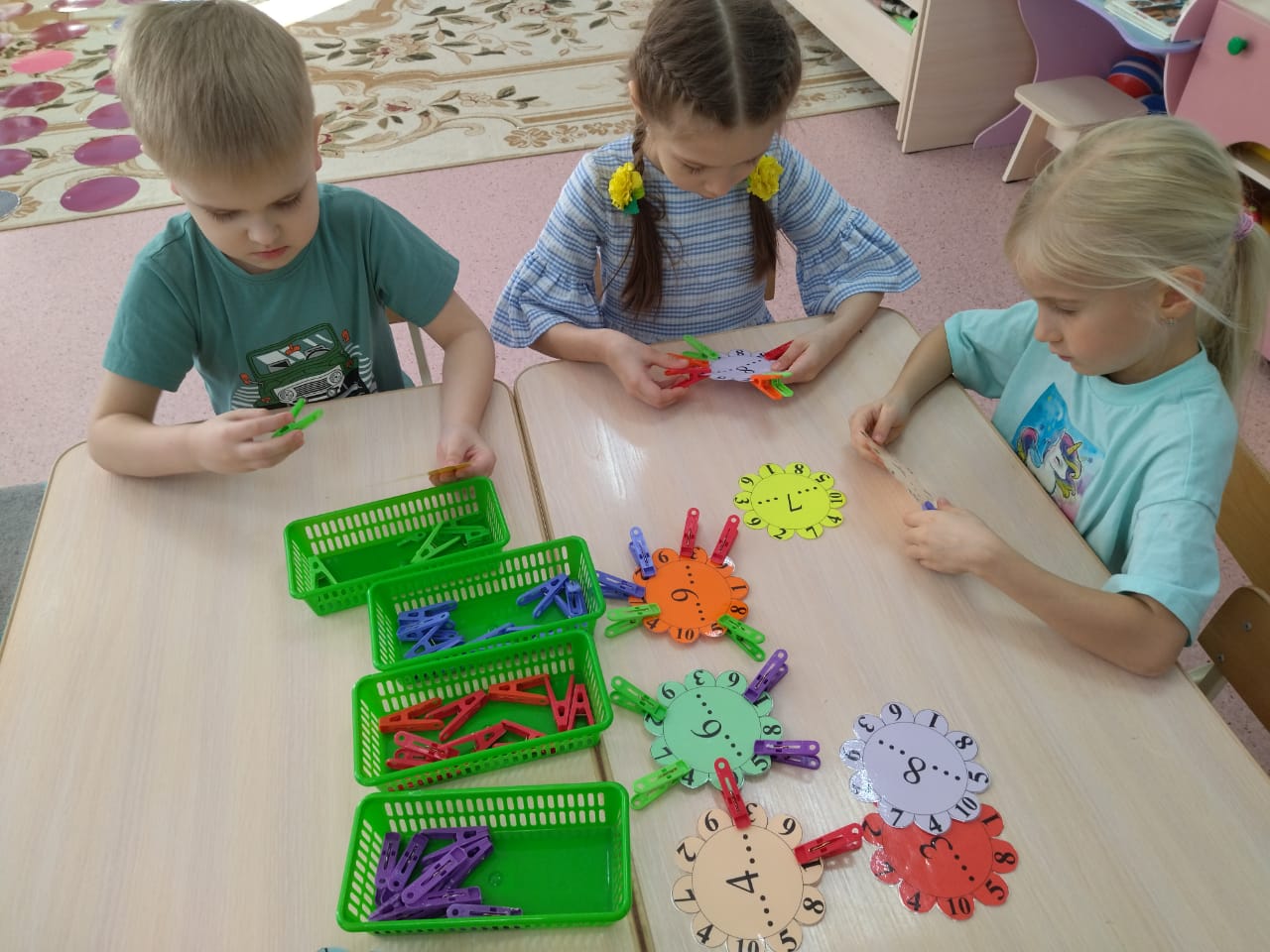 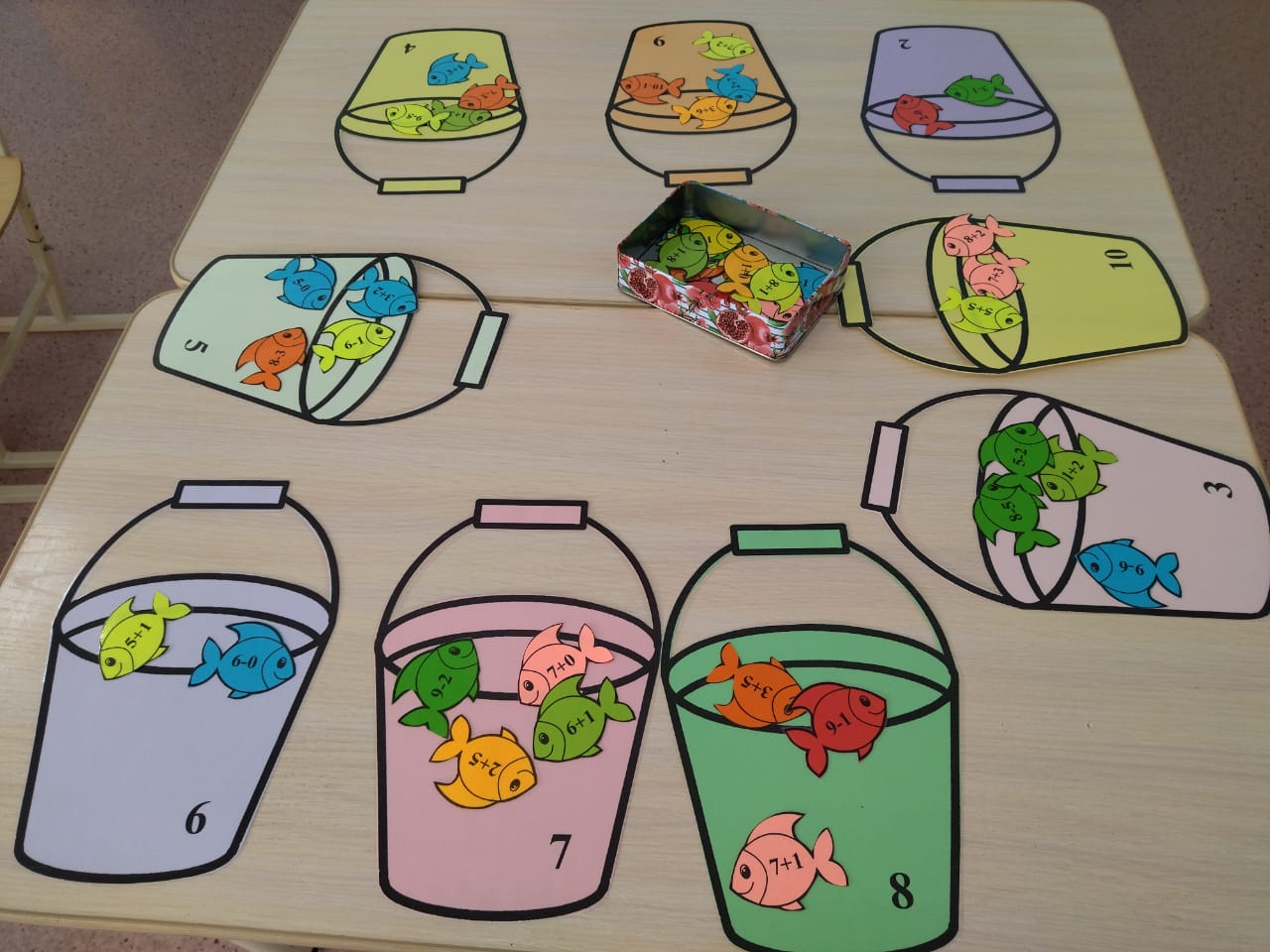 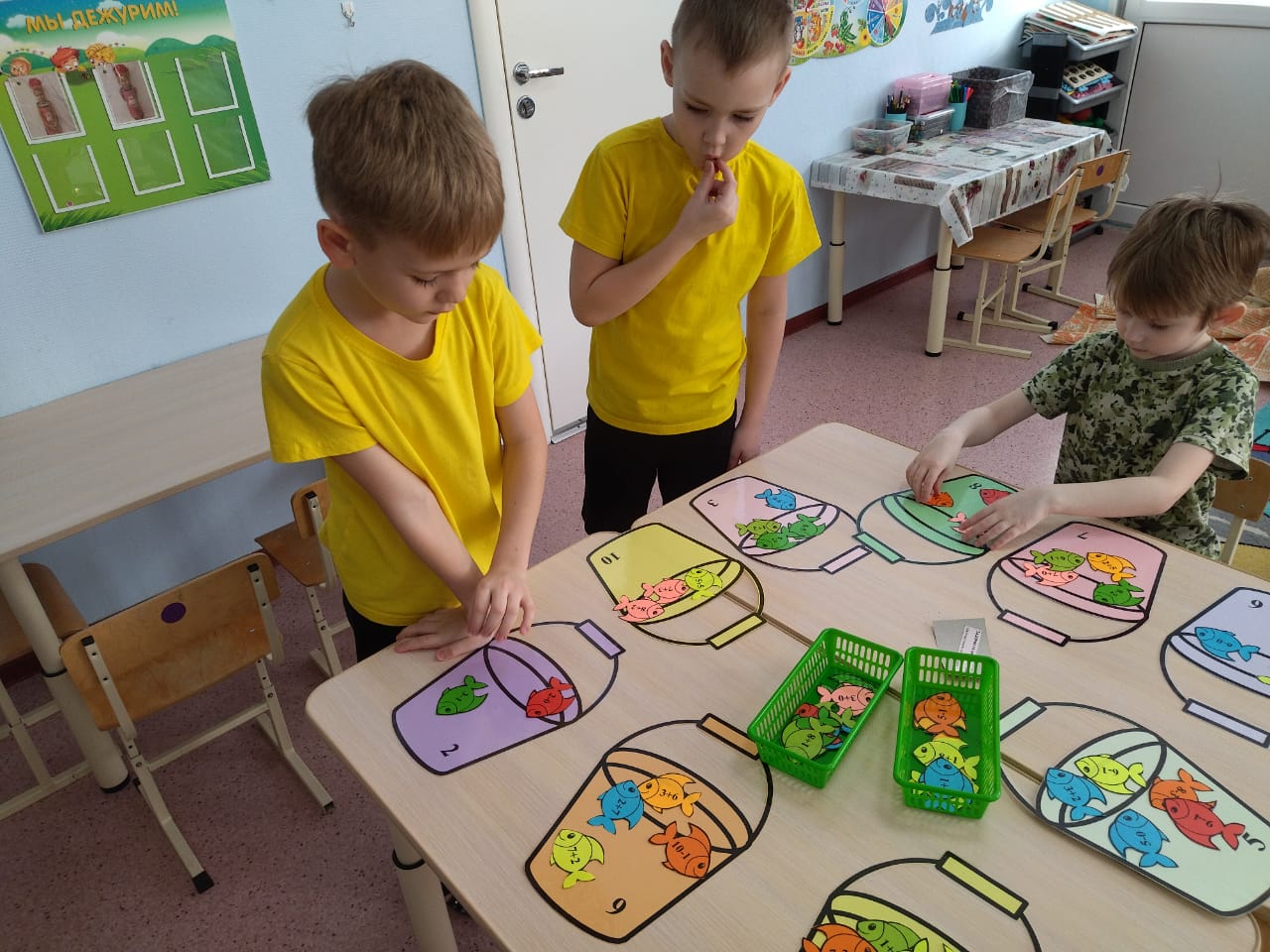 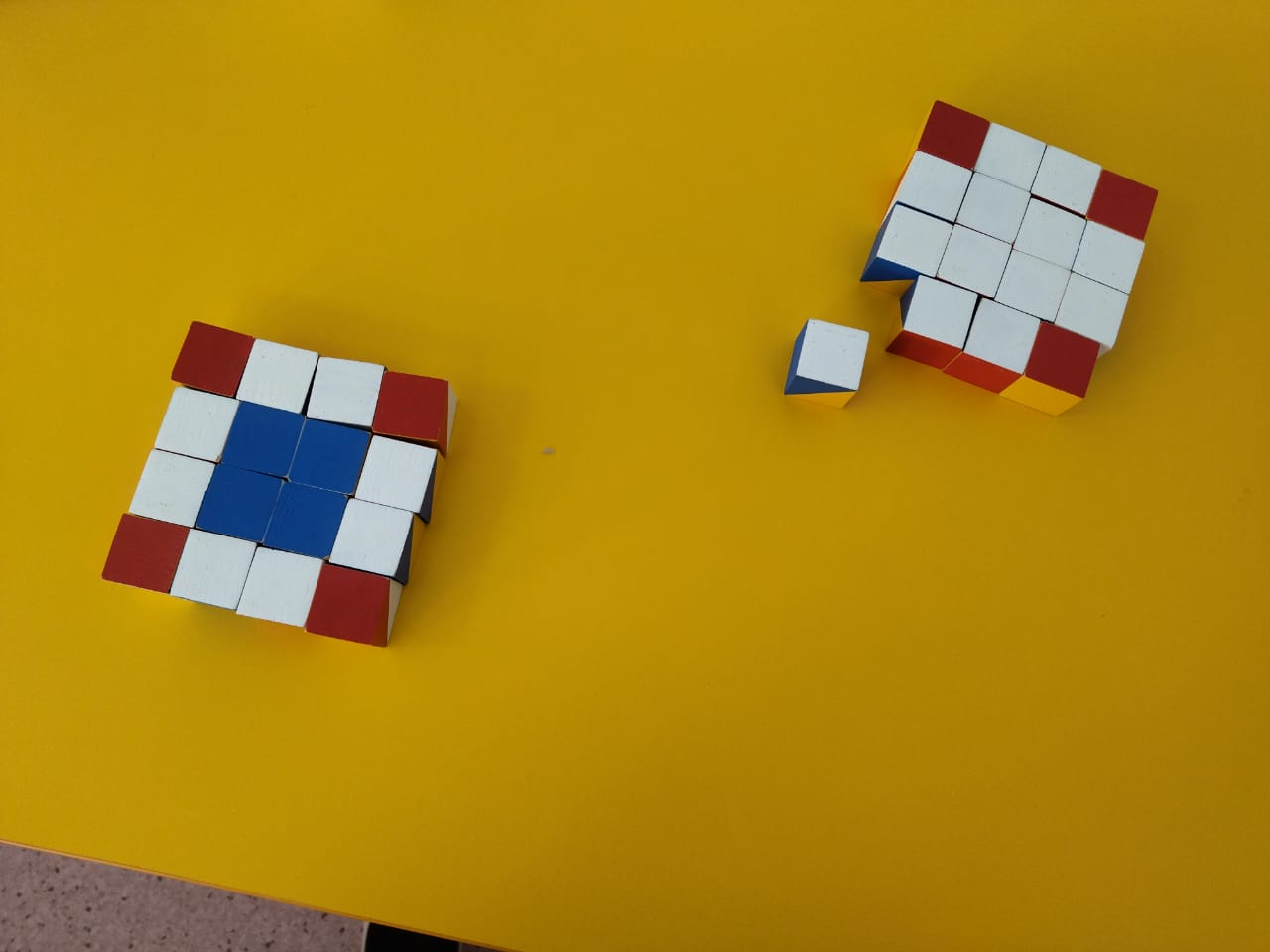 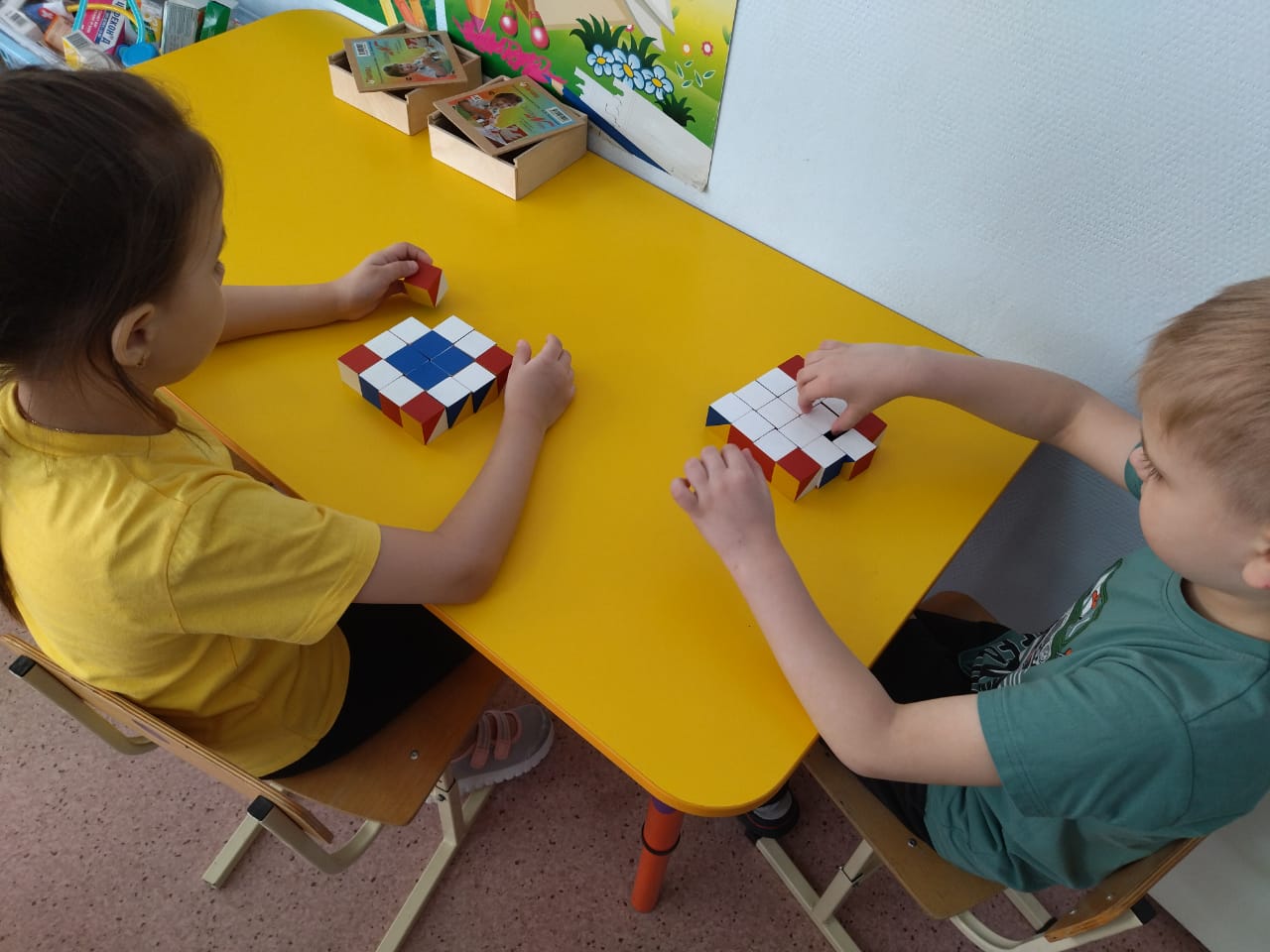 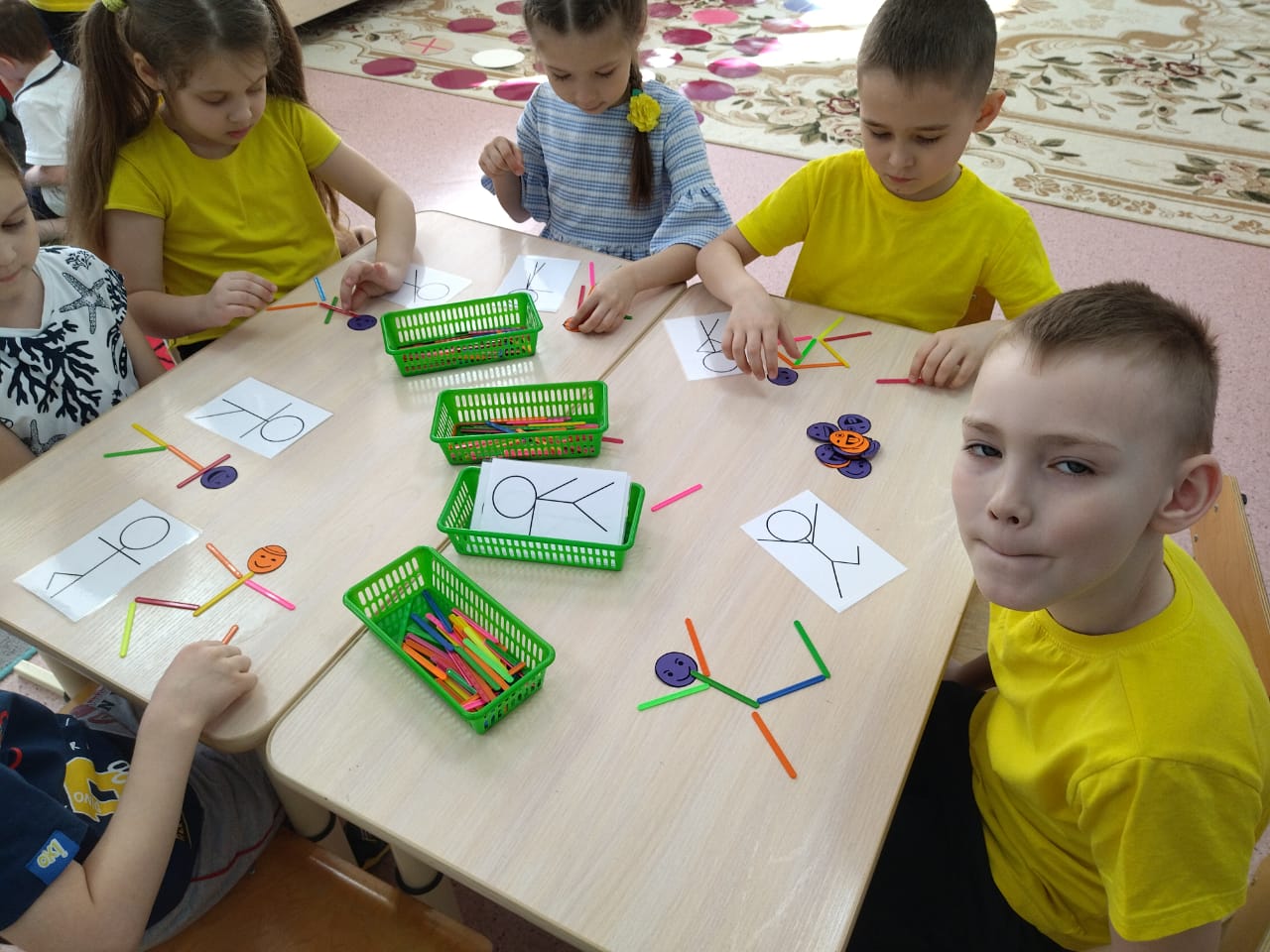 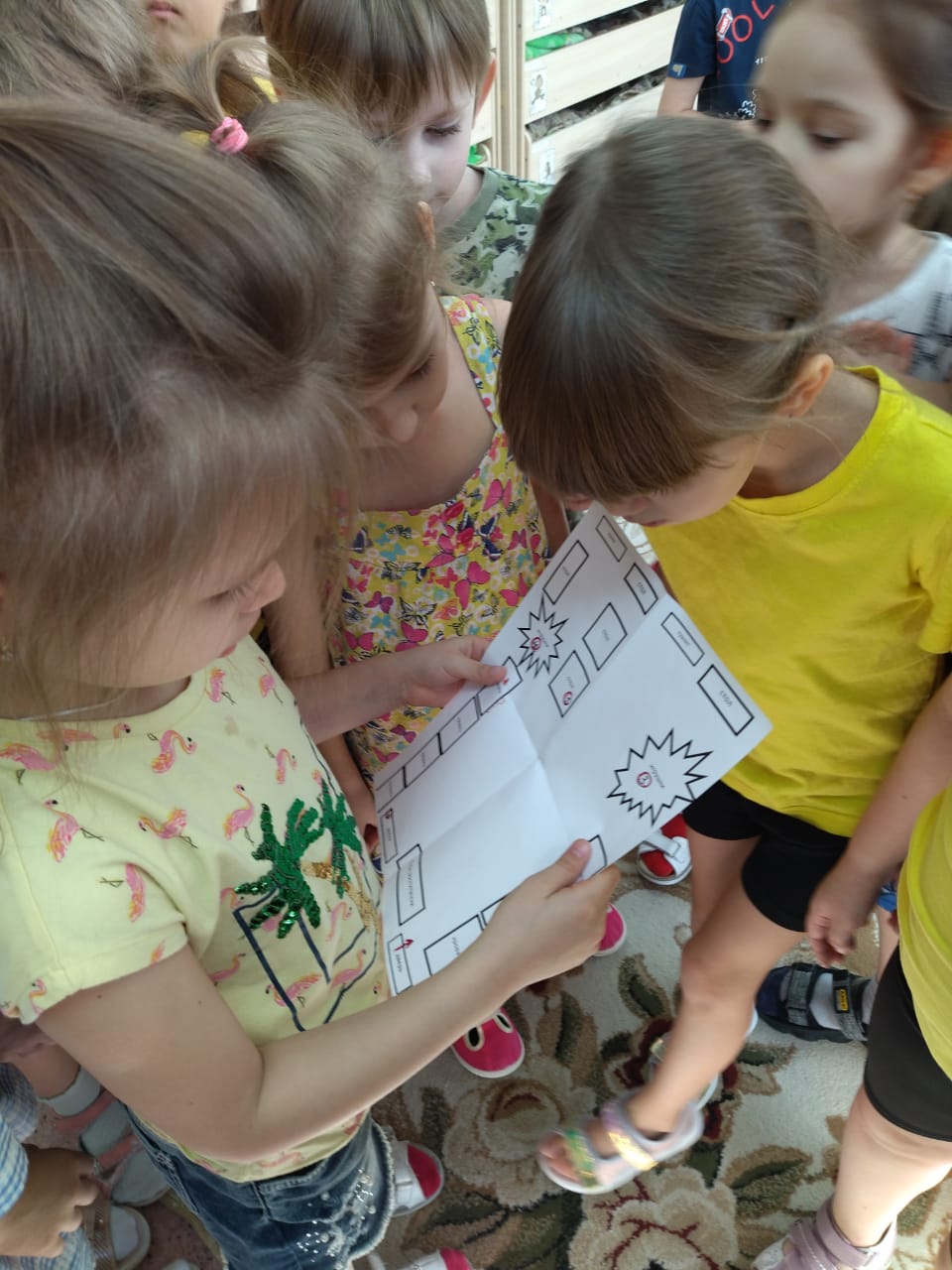 